COMITETUL MUNICIPIULUI BUCUREȘTI PENTRU SITUAȚII DE URGENȚĂ Secretariatul Tehnic Permanent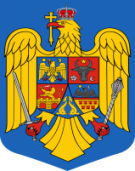 HOTĂRÂREAnr. 12 din 15.03.2021În aplicarea  prevederilor HG nr. 293/2021 privind prelungirea stării de alertă pe teritoriul României începând cu data de 14 martie 2021, precum și stabilirea măsurilor care se aplică pe durata acesteia pentru prevenirea și combaterea efectelor pandemiei de COVID-19,	Luând în considerare:	- dispozițiile art. 5 alin. (3) lit. f) din Legea nr.55/2020 privind unele măsuri pentru prevenirea și combaterea efectelor pandemiei de COVID 19, cu modificările și completările ulterioare;- dispozițiile art. 5, coroborat cu art. 9 alin.(3) din Ordinul ministrului educației și al ministrului sănătății nr. 3235/93/2021 pentru aprobarea măsurilor de organizare a activității în cadrul unităților/instituțiilor de învățământ în condiții de siguranță epidemiologică pentru prevenirea îmbolnăvirilor cu virusul SARS-CoV – 2,cu modificările și completările ulterioare- Legea nr. 136/2020 privind instituirea unor măsuri în domeniul sănătății publice în situații de risc epidemiologic și biologic, republicată;- adresa Inspectoratului Școlar al Municipiului  București  nr. 5040/15.03.2021, înregistrată la Instituția Prefectului – Municipiul București sub nr. 6778/15.03.2021 prin care se înaintează solicitarea Școlii Gimnaziale Mihai Botez de suspendare a activităților ce presupun prezența fizică în unitatea de învățământ, avizată de către DSP București și ISMB,- adresa Inspectoratului Școlar al Municipiului  București  nr. 5104/15.03.2021 prin care se înaintează solicitarea Grădiniței Piticul Curajos de suspendare a activităților ce presupun prezența fizică în unitatea de învățământ, avizată de către DSP București și ISMB,În temeiul prevederilor art. 11 alin. (1) coroborat cu art. 23 din OUG nr. 21/15.04.2004 privind Sistemul Naţional de Management al situaţiilor de Urgenţă, cu modificările și completările ulterioare şi ale art. 10 din H.G. nr. 1491/ 09.09.2004 pentru aprobarea Regulamentului-cadru privind structura organizatorică, atribuţiile, funcţionarea şi dotarea comitetelor şi centrelor operative pentru situaţii de urgenţă și al prevederilor art. 15 alin. (1) din HG nr. 293/2021,	Comitetul Municipiului Bucureşti pentru Situaţii de Urgenţă, întrunit în ședință extraordinară, prin utilizarea mijloacelor electronice de comunicare, adoptă prezentaHOTĂRÂRE:	Art. 1 – Începând cu data de 15.03.2021 se suspendă activitatea didactică ce presupune prezența fizică, la nivelul unităților de învățământ Școla Gimnazială Mihai Botez situată în București, strada Râmnicu Vâlcea nr. 32, sector 3 și Grădinița Piticul Curajos situată în București, strada Copăceni nr.64, sector 3 pentru o perioadă de 14 zile, până la data de 28.03.3021 inclusiv.	Art. 2 – Pe perioada suspendării, procesul de învățământ la aceaste unități se va desfășura în sistem online.	Art. 3 – Inspectoratul Școlar al Municipiului București asigură aducerea la cunoștință a prezentei hotărâri directorilor unităților de învățământ menționate la art.1 care vor asigura punerea în aplicare a prevederilor prezentei hotărâri.	Art. 4 - Prezenta hotărâre va fi transmisă, prin grija Secretariatului Tehnic Permanent, membrilor Comitetului Municipiului București pentru Situații de Urgență, în vederea punerii în aplicare și către DSU, conform art.23 lit.e) din OUG nr.21/2004, pentru informare. Totodată,  se va aduce la cunoștința publicului prin publicarea pe pagina de internet a Instituției Prefectului – Municipiul București.PreședinteleComitetului Municipiului București pentru Situații de UrgentăPrefect Alin-Bogdan STOICA